PUBLIC NOTICE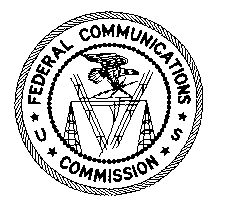 Federal Communications Commission			media information  202 / 418-0500							Fax-On-Demand  202 / 418-2830Washington, D.C. 20554						TTY 202 / 418-2555									Internet:  http://www.fcc.govReport No. SPB-268							Released:  March 29, 2017Request for Coordination of Canadian Earth Stationswith USA Terrestrial Fixed StationsThe government of Canada has requested frequency coordination for the following Canadian earth stations operating in the 3700-4200 MHz and 5925-6425 MHz frequency bands.  Interested parties may file comments regarding this request no later than April 28, 2017.  If no adverse comments are received by that date, these earth stations will be considered satisfactorily coordinated with the USA and Canada will be so advised.  In accordance with Section 1.51(c) of the Commission's rules, an original and four copies of all pleadings must be filed with the Secretary at the above address. All correspondence concerning this matter must reference this public notice using "Report No. SPB-268”.For further information, contact Towanda Bryant, Satellite Division, International Bureau, (202) 418-7245 or Towanda.Bryant@fcc.gov.GOVERNMENT OF CANADA REQUESTS COORDINATION WITH USASERVICE:  SATELLITE EARTH STATION, 	CLASS OF STATION:  FIXED EARTH STATIONSHARED BANDS			License #: 					010703203 001Location: 					Armstrong, BC (BC Hydro)Coordinates: 					50N2656  119W1060Ground Height (AMSL)/Antenna Height (AGL): 	363.00 m / 3.00 mAntenna Diameter:				2.40 m Antenna Azimuth/Elevation Angle:   		169.56 deg / 31.70 degTX Antenna Gain / TX Polarity:			42.00 dBi / Horizontal  RX Antenna Gain / RX Polarity:			38.00 dBi / VerticalSatellite Operating Arc: 				111.10 deg WSatellite transmission VIA: 			ANIK F2   Date Effective: 					2017-01-01TX Frequency:		TX Emission(s):		EIRP:		Maximum Power Density:6302.90500 MHz		190K0G1WCT		49.00 dBW	-49.00 dB(W/Hz)RX Frequency:		RX Emission(s):4077.28200 MHz		677K0G1WCGOVERNMENT OF CANADA REQUESTS COORDINATION WITH USASERVICE:  SATELLITE EARTH STATION, 	CLASS OF STATION:  FIXED EARTH STATIONSHARED BANDS			License #: 					010703261 001Location: 					Chase, BC (BC Hydro)Coordinates: 					50N4920  119W4218Ground Height (AMSL)/Antenna Height (AGL): 	354.00 m / 3.00 mAntenna Diameter:				2.40 m Antenna Azimuth/Elevation Angle:   		168.95 deg / 31.23 degTX Antenna Gain / TX Polarity:			42.00 dBi / Horizontal  RX Antenna Gain / RX Polarity:			38.00 dBi / VerticalSatellite Operating Arc: 				111.10 deg WSatellite transmission VIA: 			ANIK F2   Date Effective: 					2017-01-01TX Frequency:		TX Emission(s):		EIRP:		Maximum Power Density:6302.90500 MHz		190K0G1WCT		49.00 dBW	-49.00 dB(W/Hz)RX Frequency:		RX Emission(s):4077.28200 MHz		677K0G1WCGOVERNMENT OF CANADA REQUESTS COORDINATION WITH USASERVICE:  SATELLITE EARTH STATION, 	CLASS OF STATION:  FIXED EARTH STATIONSHARED BANDS			License #: 					010703192 001Location: 					Sorrento, BC (BC Hydro)Coordinates: 					50N5203  119W2743Ground Height (AMSL)/Antenna Height (AGL): 	453.00 m / 3.00 mAntenna Diameter:				2.40 m Antenna Azimuth/Elevation Angle:   		169.27 deg / 31.21 degTX Antenna Gain / TX Polarity:			42.00 dBi / Horizontal  RX Antenna Gain / RX Polarity:			38.00 dBi / VerticalSatellite Operating Arc: 				111.10 deg WSatellite transmission VIA: 			ANIK F2   Date Effective: 					2017-01-01TX Frequency:		TX Emission(s):		EIRP:		Maximum Power Density:6302.90500 MHz		190K0G1WCT		49.00 dBW	-49.00 dB(W/Hz)RX Frequency:		RX Emission(s):4077.28200 MHz		677K0G1WC